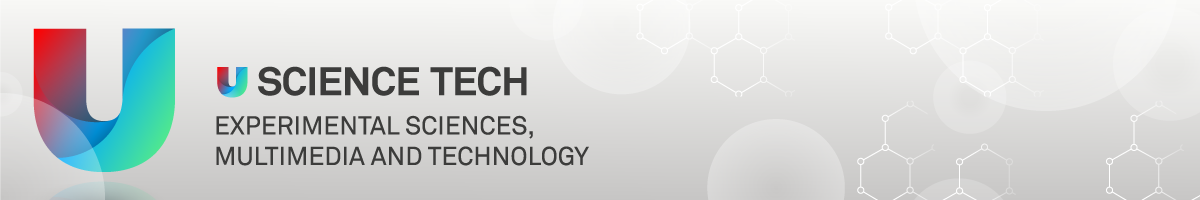 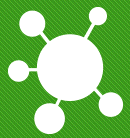 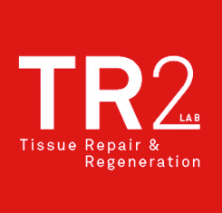 EXPERIMENTACIÓ BIOMÈDICAPER A ESTUDIANTS DE BATXILLERATFebrer 2017. De dilluns a divendres de 8h a 14:30h. Els grups de recerca TR2Lab (Regeneració i Reparació de Teixits) i BEM (Bioestadística Mèdica) de la UVic_UCC oferim als centres de secundària una extensió dels seus laboratoris de biologia. En dues sessions d’experimentació ‘in vitro’ podrem detectar específicament proteïnes (PAGE-blotting) o gens (PCR). En dues sessions a l’aula d’informàtica podrem experimentar ‘in silico’ interaccions entre fàrmacs i proteïnes, o ‘pescar’ i relacionar gens en un mar de dades genòmiques.Els centres es poden incriure a les diferents sessions de forma independent.Sessions en grups de fins a 16 alumnes per les pràctiques de laboratori (3h de durada) i de fins a 20 alumnes per les pràctiques de l’aula d’informàtica (1,5 h de durada).El preu orientatiu: 250 € per grup en les sessions de laboratori i de 150 € per grup en les sessions a l’aula d’informàtica.Recomanem posar-se en contacte per email amb luis.agullo@uvic.cat o elisabet.sarri@uvic.cat per a més detalls.   PAGE-blotting. Separació ‘in vitro’ de proteïnes per electroforesi en gels de poliacrilamida,                                      	tranferència a membranes de nitrocel·lulosa i detecció immunològica.  PCR. Extracció d’ADN ‘in vitro’, amplificació de gens singulars per PCR i separació per 	electroforesi en gels d’agarosa.  Proteïnes i fàrmacs: Interacció ‘in silico’. Experimentació virtual de la interacció entre un 	fàrmac i possibles proteïnes diana. Visualització 3D dels resultats de l’experiment.  Dades genòmiques: Construcció d’arbres filogenètics ‘in silico’. Cerca d’un gen 	en diferents espècies, alineació seqüències genòmiques i representació d’un arbre filogenètic.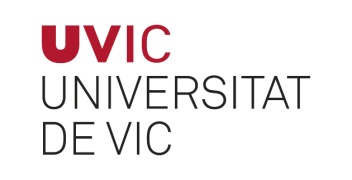 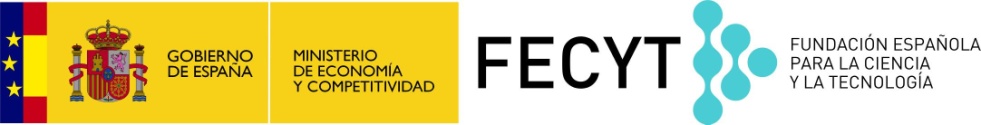 